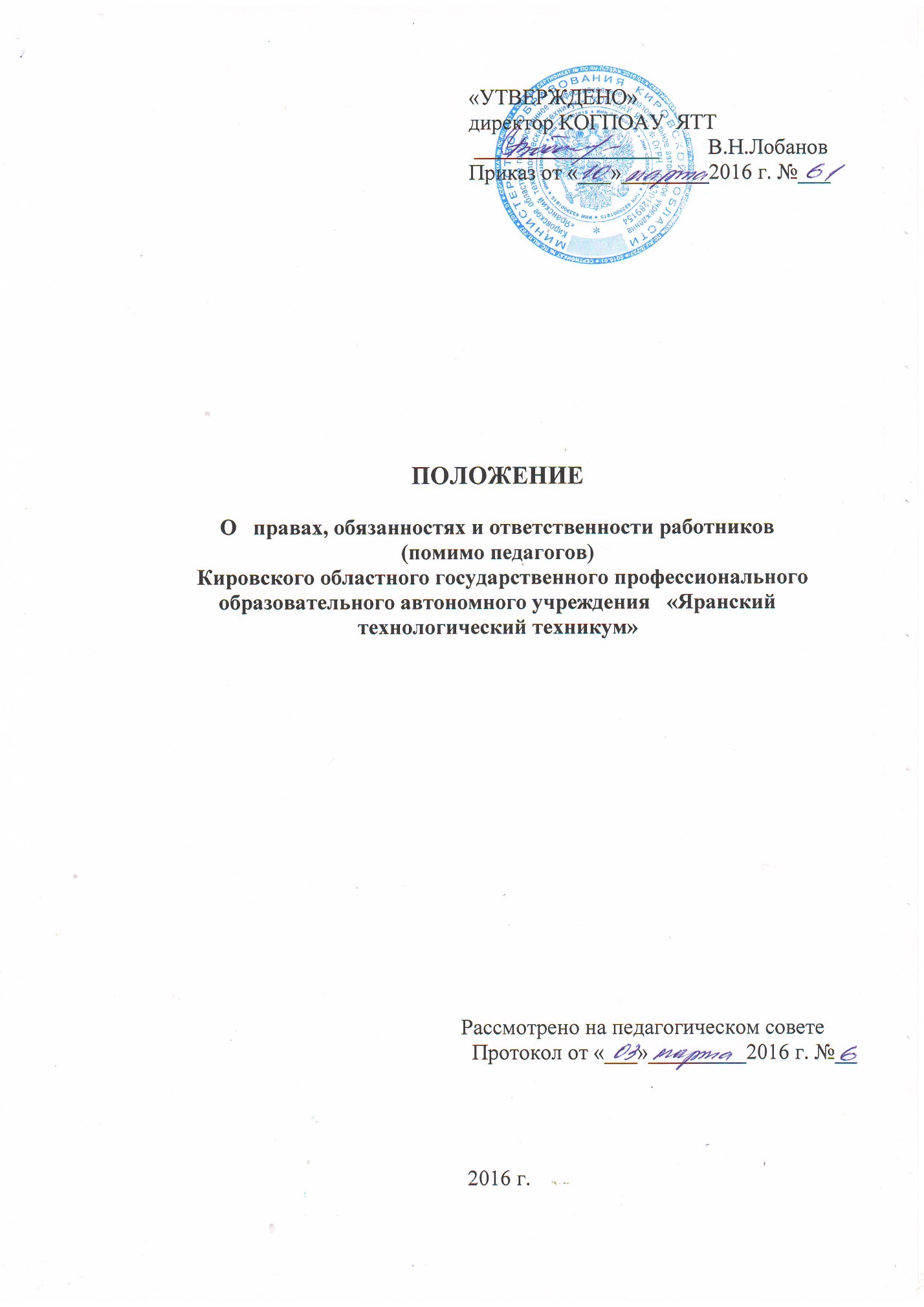 1. Общие положения1.1. Положение о правах, обязанностях и ответственности работников (помимо педагогов) Кировского областного государственного профессионального образовательного автономного учреждения  «Яранский технологический техникум» (далее соответственно – Положение, Техникум) разработано в соответствии с:- Федеральным законом от 29.12.2014 г. № 273-ФЗ «Об образовании в Российской Федерации» (ст.57); - Трудовым кодексом Российской Федерации;   - квалификационной характеристикой работников, осуществляющих учебно-вспомогательные функции образовательного учреждения, утвержденной Приказом Министерства здравоохранения и социального развития Российской Федерации (Mинздравсоцразвития России) от 26 августа . N 761н "Об утверждении Единого квалификационного справочника должностей руководителей, специалистов и служащих, раздел "Квалификационные характеристики должностей" (в ред. Приказа Минздравсоцразвития РФ от 31.05.2011 N 448н); - тарифно-квалификационной характеристикой по общеотраслевой профессии, утверждённой постановлением Министерства труда Российской Федерации от 10 ноября . № 31 (с изменениями на 24 ноября 2008 года);- Уставом Техникума;- трудовым договором; - правилами внутреннего трудового распорядка Техникума.1.2.Положение определяет основные права и обязанности всех работников Техникума, осуществляющих вспомогательные и хозяйственные функции в Техникуме, регулирует условия организации труда, режима рабочего времени, порядок применения мер дисциплинарного воздействия (взысканий и поощрений), принципы взаимодействия и взаимоотношения персонала и руководства Техникума.1.3. В настоящем Положении под работниками, осуществляющими вспомогательные и хозяйственные функции в техникуме, понимается совокупность лиц, связанных с непосредственным функционированием Техникума и состоящих с ним в трудовых отношениях на основании трудовых договоров.1.4. Действие настоящего Положения распространяется на всех работников техникума, осуществляющих вспомогательные и хозяйственные функции в техникуме.1.5. Работники, осуществляющие вспомогательные и хозяйственные функции в Техникуме, назначаются и освобождаются от должности директором Техникума. На период отпуска и временной нетрудоспособности их обязанности могут быть возложены на других сотрудников вспомогательного персонала. Временное исполнение обязанностей в этих случаях осуществляется на основании приказа директора Техникума, изданного с соблюдением требований законодательства о труде.1.6. Все работники, осуществляющие вспомогательные и хозяйственные функции в Техникуме, занимают закрепленные за ними рабочие места в структурных подразделениях и получают за свою работу денежное вознаграждение в виде должностного оклада согласно штатному расписанию, надбавок и стимулирующих выплат в соответствии с заключенным трудовым договором.1.7. Необходимый перечень должностей и профессий работников техникума устанавливается штатным расписанием в соответствии с профилем и потребностью Техникума в кадрах.1.8. В своей деятельности  работники, осуществляющие вспомогательные и хозяйственные функции в Техникуме, руководствуются Конституцией Российской Федерации, Федеральным законом от 29.12.2014 г. № 273-ФЗ «Об образовании в Российской Федерации», указами Президента Российской Федерации, решениями Правительства Российской Федерации и органов управления образованием всех уровней по вопросам образования и воспитания обучающихся, трудовым законодательством, правилами и нормами охраны труда, техники безопасности и противопожарной защиты, а также Уставом и локальными актами Техникума, в том числе Правилами внутреннего трудового распорядка, приказами и распоряжениями директора Техникума, должностными инструкциями, настоящим Положением; соблюдают Конвенцию о правах ребенка.1.9.. Деятельность работников, осуществляющих вспомогательные и хозяйственные функции в Техникуме, строится в соответствии с принципами демократии, гуманизма, приоритета общечеловеческих ценностей, жизни и здоровья детей, гражданственности, системности и коллегиальности.1.10. Свою деятельность сотрудники вспомогательного и хозяйственного персонала осуществляют в тесном контакте с администрацией, педагогическими работниками Техникума.2. Обязанности2.1. Работники, осуществляющие вспомогательные и хозяйственные функции в Техникума, должны знать:- законы и иные нормативные правовые акты, регламентирующие образовательную деятельность в части их касающейся; -Устав Техникума, правила внутреннего трудового распорядка;- локальные акты техникума в части их касающейся;- структуру образовательного учреждения, его кадровый состав;- правила эксплуатации оборудования и оргтехники, применяемых ими в работе; правила пользования приемно-переговорными устройствами и другой техникой в соответствии с должностными инструкциями;- основы этики и эстетики;- правила делового общения;- правила по охране труда и пожарной безопасности;- осуществлять свою трудовую деятельность в соответствии с трудовым договором;- добросовестно и творчески подходить к исполнению своих обязанностей;-выполнять установленные нормы труда;-исполнять приказы, распоряжения и поручения руководства Техникума;-обеспечивать высокую культуру своей производственной деятельности;-постоянно поддерживать и повышать уровень своей квалификации, необходимый для исполнения трудовых обязанностей;-незамедлительно сообщать директору Техникума о возникновении ситуации, представляющей угрозу жизни и здоровью людей, сохранности имущества Техникума.3.ПраваРаботники, осуществляющие вспомогательные и хозяйственные функции в техникуме, имеют право в пределах своей компетенции:3.1.Давать обязательные распоряжения в рамках своих должностных полномочий обучающимся во время их нахождения в Техникума.3.2.На оборудование рабочего места по установленным нормам, обеспечивающим возможность выполнения ими должностных обязанностей.3.3.Вносить предложения по совершенствованию работы Техникума.  3.4. На занятие должностей, предусмотренных частью 1 статьи 57 Федерального закона «Об образовании в Российской Федерации», отвечая квалификационным требованиям, указанным в квалификационных справочниках, и (или) профессиональным стандартам.3.5.На справедливые условия труда, в том числе на условия труда, отвечающие требованиям безопасности и гигиены, права на отдых, включая ограничение рабочего времени, предоставление выходных и нерабочих праздничных дней, оплачиваемого ежегодного отпуска.3.6.Своевременную и в полном объеме выплату заработной платы в соответствии со своей квалификацией, сложностью труда, количеством и качеством выполненной работы.3.7.Полную достоверную информацию об условиях труда и требованиях охраны труда на рабочем месте.3.8.Профессиональную подготовку, переподготовку и повышение своей квалификации.4.Ответственность4.1.За неисполнение или ненадлежащее исполнение  своих должностных обязанностей, законных распоряжений администрации Техникума, грубое нарушение Устава Техникума и Правил внутреннего трудового распорядка Техникума и иных локальных актов Техникума   работники, осуществляющие вспомогательные и хозяйственные функции, несут дисциплинарную ответственность в порядке, определённом трудовым законодательством Российской Федерации.  4.2. За нарушение правил пожарной безопасности, охраны труда, санитарно-гигиенических правил работники, осуществляющие вспомогательные и хозяйственные функции, привлекаются к административной ответственности в порядке и в случаях, предусмотренных  действующим законодательством.4.3.За виновное причинение техникуму или участникам образовательного процесса ущерба в связи с исполнением (неисполнением) своих должностных обязанностей работники,  осуществляющие вспомогательные и хозяйственные функции, несут материальную ответственность в порядке и в пределах, установленных действующим   законодательством Российской Федерации. Права, обязанности и ответственность работников образовательных организаций, занимающих должности, указанные в части 1 статьи 57 Федерального закона «Об образовании в Российской Федерации», устанавливаются законодательством Российской Федерации, Уставом Техникума, правилами внутреннего трудового распорядка и иными локальными нормативными актами техникума, должностными инструкциями и трудовыми договорами.  